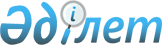 О приватизации районного коммунального имущества
					
			Утративший силу
			
			
		
					Постановление акимата Зыряновского района Восточно-Казахстанской области от 07 апреля 2016 года N 113. Зарегистрировано Департаментом юстиции Восточно-Казахстанской области 18 апреля 2016 года N 4499. Утратило силу - постановлением акимата Зыряновского района Восточно-Казахстанской области от 9 декабря 2016 года № 428      Сноска. Утратило силу – постановлением акимата Зыряновского района Восточно-Казахстанской области от 09.12.2016 № 428 (вводится в действие со дня его первого официального опубликования).

      Примечание РЦПИ.

      В тексте документа сохранена пунктуация и орфография оригинала.

      В соответствии с подпунктом 2) пункта 1 статьи 31 Закона Республики Казахстан 23 января 2001 года "О местном государственном управлении и самоуправлении в Республике Казахстан", подпунктом 4) статьи 18, статьей 96 Закона Республики Казахстан от 01 марта 2011 года "О государственном имуществе" акимат Зыряновского района ПОСТАНОВЛЯЕТ:

      1. Приватизировать районное коммунальное имущество, согласно приложению к настоящему постановлению.

      2. Контроль за исполнением настоящего постановления возложить на заместителя акима Зыряновского района Хамитова Р.Ш.

      3. Настоящее постановление вводится в действие по истечении десяти календарных дней после дня его первого официального опубликования.

 Перечень районного коммунального имущества, подлежащего приватизации 
					© 2012. РГП на ПХВ «Институт законодательства и правовой информации Республики Казахстан» Министерства юстиции Республики Казахстан
				
      Аким Зыряновского района 

А. Каримов
Приложение 
к постановлению акимата 
Зыряновского района
от 7 апреля 2016 года 
№ 113 №

п/п

Наименование

имущества

Местонахождение имущества

Балансодержатель

имущества

1

2

3

4

1

Легковой автомобиль Chevrolet Cruze, 2011 года выпуска, государственный номер F 404 VP

город Зыряновск 

ул. Советская, 20.

Государственное учреждение "Аппарат акима Зыряновского района" 

2

Легковой автомобиль Lada 21214, 2012 года выпуска, государственный номер 

F 239 CO

город Зыряновск 

ул. Советская, 18.

Государственное учреждение "Отдел предпринимательства, промышленности и туризма Зыряновского района" 

3

Легковой автомобиль Daewoo Nexia, 2007 года выпуска, государственный номер 

F 269 РЕ

 

город Зыряновск 

ул. Стахановская, 9.

Государственное учреждение "Отдел внутренней политики, культуры и развития языков Зыряновского района" 

4

Не функционирующий главный водовод, проложенный в две линии, общей протяжҰнностью 23,6 км, выполненный из стальных труб, диаметром 630 мм. 

город Зыряновск, 

от БогатырҰвского водозабора до резервуара чистой воды

Государственное предприятие "Водоканал"

5

Снегочистительный агрегат (фрейзерно-роторный) 

город Зыряновск, ул. Лениногорская, 1.

Товарищество с ограниченной ответственностью "Зырян тәртіп"

